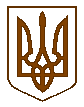 УКРАЇНАЧЕРНІГІВСЬКА МІСЬКА РАДАРОЗПОРЯДЖЕННЯ15 квітня 2016 року								№130-рПро проведенняДнів Меммінгена в ЧерніговіКеруючись статтею 42 Закону України «Про місцеве самоврядування в Україні», Угодою про дружбу та співробітництво між містами Чернігів (Україна) та Меммінген (Федеративна Республіка Німеччина), з метою розвитку міжнародних зв’язків з містами-партнерами:Провести Дні Меммінгена в Чернігові з 21 по 24 травня 2016 року.Створити організаційний комітет з підготовки та проведення Днів Меммінгена в Чернігові (далі – організаційний комітет) у складі згідно з додатком.Організаційному комітету розробити План-заходів щодо підготовки та проведення Днів Меммінгена в Чернігові, сценарний план та Програму перебування німецької делегації, подати їх на затвердження Чернігівському міському голові.Видатки на проведення заходів з підготовки та проведення Днів Меммінгена у місті Чернігові здійснити за рахунок бюджетних коштів, передбачених на фінансування заходів управлінь та відділів міської ради на 2016 рік, відповідальних за проведення заходів відповідно до плану заходів.Координацію діяльності організаційного комітету та підготовку його засідань покласти на управління стратегічного розвитку міста міської ради (Атрощенко Б.Ф.).Управлінню культури та туризму міської ради (Ткач Ю. В.) організувати відзначення Дня Європи в рамках проведення днів Меммінгена в Чернігові.Пресс-службі міської ради (Чусь Н. М.), комунальному підприємству «Телерадіоагенство «Новий Чернігів» Чернігівської міської ради (Капустян О. І.) забезпечити належне висвітлення заходів, пов’язаних з проведенням Днів Меммінгена в Чернігові.Контроль за виконанням цього розпорядження покласти на заступника міського голови Ломако О. А.Міський голова								   В. А. АтрошенкоЗАТВЕРДЖЕНОРозпорядження міського голови«15 квітня» 2016 року № 130-рОрганізаційний комітетз підготовки та проведенняДнів Меммінгена в ЧерніговіЛомако О.А.заступник міського голови, голова організаційного комітетуАтрощенко Б.Ф.начальник управління стратегічного розвитку міста міської ради, заступник голови організаційного комітетуСухомлин Ю.П.заступник начальника управління стратегічного розвитку міста міської ради, секретар організаційного комітетуБєльський О.В.начальник управління транспорту та зв’язку міської радиБілогура В. О.начальник управління освіти міської радиВасюта О. П.лектор – мистецтвознавець Чернігівського обласного філармонійного центру фестивалів та концертних програм (за згодою)Гайдай Г. А.начальник відділу інтелектуальної власності та міжнародного співробітництва Чернігівського національного технологічного університету (за згодою)Гаврилей О. І.директор Чернігівського міського центру туристсько – оздоровчої та виховної роботи з дітьми та молоддю, відповідальний секретар товариства дружби та співробітництва «Чернігів – Меммінген»Должикова І. О.директор КП «Міський Палац культури»міської радиЗаліський А. А.ректор Чернігівського обласного інституту післядипломної педагогічної освіти (за згодою)Іванов К. В.президент Чернігівської регіональної торгово-промислової палати (за згодою)Кагітін С. Ф.начальник Чернігівського відділу поліції ГУНП України в Чернігівській області (за згодою)Кухар В. В.начальник управління охорони здоров’я міської радиКуц Я. В.начальник управління житлово – комунального господарства міської радиЛевочко О. В.заступник директора Департаменту культури, туризму, національностей та релігій Чернігівської облдержадміністрації (за згодою)Носко М. О.ректор Чернігівського  національного педагогічного університету ім. Т. Г. Шевченка (за згодою)Осіковська Н. С.депутат міської ради, голова постійної комісії міської ради з питань соціально-економічного розвитку, підприємництва, туризму та інвестиційної діяльності (за згодою);Сухомлин І. В.ресторатор (за згодою)Стрілець М. І.директор навчально-наукового інституту управління та адміністрування Чернігівського національного технологічного університету (за згодою)Теребун С.І.генеральний директор – художній керівник Чернігівського обласного філармонійного центру фестивалів та концертних програм (за згодою)Ткач Ю. В.начальник управління культури та туризму міської радиФаль В. П.головний лікар Чернігівської міської лікарні №2 (за згодою)Чусь Н. М.начальник пресс - служби міської радиШевчук О. І.начальник центру – художній керівник військово – музичного центру сухопутних військ ЗСУ (за згодою)Шкарлет С. М.ректор Чернігівського національного технологічного університету (за згодою)